Julie Royal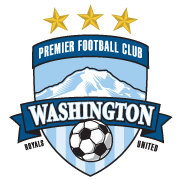 1111 River RoadPuyallup, WA 98371Home:  253.555.1234Cell:     253.555. 1234Email: email@gmail.comCoach Peter GriffinHead Soccer Coach										INSERT YOUR PICTURE HEREMain College						     			13 Spooner St.Quahog, RI 90000Dear Coach Griffin:My name is Julie Royal from Washington Premier F.C. [insert team name] in Puyallup, Washington.  I am writing to express my interest in attending [Main College] and participating on your [men’s or women’s] soccer team.  I am completing my junior year and have a cumulative GPA of [4.0] on a 4.0 scale.  I will graduate in [2010].  I have been taking primarily college preparatory classes and several AP classes. In the course of researching potential colleges that meet my goals, I have concluded that [Main College] has the type of academic and athletic programs I intend to pursue after graduation from high school.  Accordingly, [Main College] is on my final list of potential colleges. Your soccer program is very appealing to me, and I believe my leadership, attitude and skills would allow me to contribute to the success of the [Main “Mountaineers”].  I have included the following documents and information: my resume, copy of transcripts, test scores and references. My team will be playing in the [tournament name and dates], and I will have a highlight video available next month.  If you are interested, I would be happy to send this to you.Thank you for your consideration, and please send me information about your program.  Sincerely,Julie RoyalWPFC Team NameClass of 2015